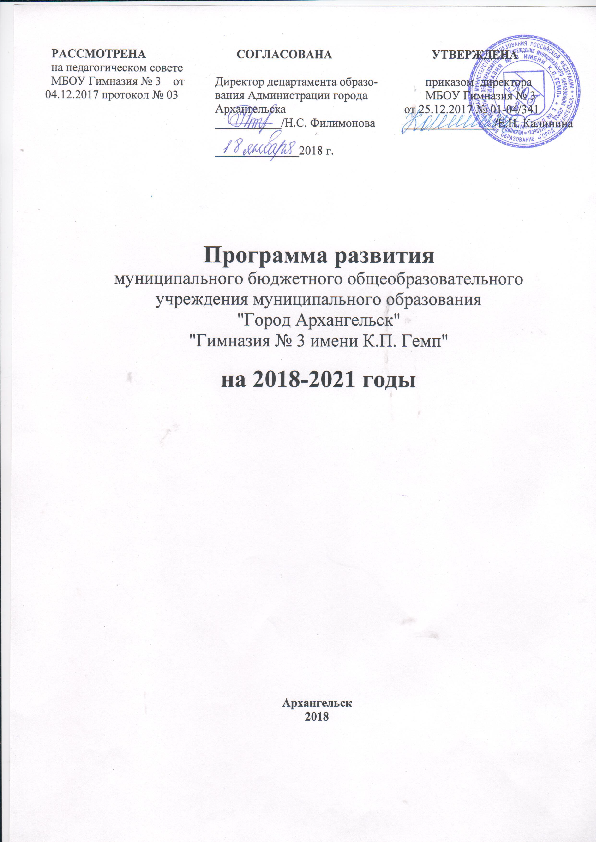 Содержание программы развитияРАЗДЕЛ I. ПАСПОРТ ПРОГРАММЫ РАЗВИТИЯ ГИМНАЗИИВведение         Программа развития муниципального бюджетного общеобразовательного учреждения муниципального образования "Город Архангельск" "Гимназия № 3 имени К. П. Гемп" (МБОУ Гимназия № 3) на 2018-2021 годы "Качество - развитие - успех" разработана в соответствии с целями реализации государственной образовательной политики РФ в области образования.      Приоритетные направления связаны с концепцией научно-технической инициативы. Особое внимание уделено стратегии развития Арктической зоны – это создание системы развития талантов, международное сотрудничество в области образования, участие в исследовательских проектах как педагогов, так и учащихся, формирование открытого информационного пространства будет осуществляться согласно "Стратегии развития информационного общества в Российской Федерации на 2017-2030гг" путем реализации интерактивных образовательных и просветительских проектов.    Программа развития - логическое продолжение предшествующей Программы.    Программа развития управленческий документ, построен на основе самоанализа и самооценки достижений ОУ, конкурентных преимуществ, анализа состояния и прогноза ожидаемого результата, представления о социальном заказе, адресованном гимназии на сегодняшний день.     Программа развития направлена на обеспечение доступности качественного образования в соответствии с показателями эффективности работы    Программа развития предполагает, что в результате её реализации, образовательная система гимназии к 2021 году будет обладать следующими чертами:гимназия предоставляет учащимся качественное образование, соответствующее требования федеральных государственных стандартов, что подтверждается независимыми формами оценки;выпускники гимназии конкурентно способны в системе высшего и среднего профессионального образования,в гимназии создана воспитательная система культурно-нравственной ориентации, адекватная потребностям времени,деятельность гимназии не наносит ущерба здоровью учащихся, в ней они чувствуют себя безопасно и защищены от негативных влияний внешней среды,в гимназии работает высокопрофессиональный педагогический коллектив,педагоги гимназии применяют современные образовательные технологии,гимназия имеет эффективную систему управления, обеспечивающую не только её успешное функционирование, но и развитие, используются механизмы государственно-общественного управления гимназией,гимназия имеет современную материально-техническую базу и пространственно-предметную среду, обладает необходимым количеством ресурсов для реализации планов,гимназия имеет широкие партнёрские связи с культурными, спортивными и научными организациями,гимназия востребована потребителями, и они удовлетворены услугами, что обеспечивает её лидерство на рынке образовательных услуг города      РАЗДЕЛ II. Информационная справка о МБОУ Гимназия № 3Муниципальное бюджетное общеобразовательное учреждение муниципального образования "Город Архангельск" "Гимназия № 3 имени К.П. Гемп" функционирует на основе:        -  Лицензии № 0000817 регистрационный № 5808. серия  29Л01 от 06.05.2015г;- Устава МБОУ Гимназия № 3.                   2.1. Общие сведения1.1. Адрес места нахождения: 163000, Архангельская область, город Архангельск, Октябрьский территориальный округ, улица Воскресенская, дом 7,корпус 11.2. Адреса мест осуществления  образовательной деятельности: 163000, Архангельская область, город Архангельск, Октябрьский территориальный округ, улица  Воскресенская, дом 7, корпус 1.Телефон: 8 (8182) 65-73-33Е-mail: aog3adm@yandex.ruСайт ОУ: http://gimnasia3.ruДиректор: Калинина Елена Николаевна, соответствует занимаемой должности. Основной вид деятельности: реализация образовательных программ начального общего, основного общего и среднего общего образования. 1.3. Обособленные структурные  подразделения (филиалы): нет            2.2. Исторический аспект.15 октября 2013 года гимназия отметила 165-летний юбилей со дня открытия.Одна из самых актуальных проблем российского образования - осуществление патриотического воспитания в образовательных учреждениях. Педагогический коллектив гимназии успешно решает эту проблему: учащиеся гимназии № 3 хорошо знают историю гимназии, историю города Архангельска, испытывают чувство гордости за честь учиться в гимназии с такой удивительной историей, верят в то, что своей хорошей учёбой, а затем трудовой деятельностью прославят родную гимназию, родной город и внесут свой вклад в развитие Русского Севера. В 1845 году в связи с тем, что в городе Архангельске к этому времени не было ни одного образовательного заведения для девочек, по инициативе учителей мужской губернской гимназии была направлена записка в Петербургский учебный округ с просьбой открыть в Архангельске  училище для образования девиц. 6 апреля 1848 года Николай I утвердил проект устава и штат училища.15 октября 1848 года первое в Архангельской губернии женское училище для благородных девиц открыло двери для своих учениц. Именно в этот день началась история современной гимназии № 3. 	Первое в городе Архангельске училище для образования девиц приняло для обучения 51 воспитанницу от 10 до 12 лет. Училище находилось на втором этаже каменного дома купца Ивана Торопова в самом центре города, напротив Архангельского Собора. Для поступления в низший класс училища девочке необходимо было уметь читать и писать по-русски, по-немецки, по-французски и иметь понятия о четырёх действиях арифметики. В училище девицы изучали следующие дисциплины: Закон Божий, русскую грамматику, арифметику, русскую и древнюю истории, географию, немецкий и французский языки, а также обучались чистописанию, рукоделию, рисованию и танцам. Обучение было платное – 36 рублей в год. Учителя преподавали бесплатно. Только с 1851 года преподаватели начали получать "награду" за работу, причём некоторые отказались от оплаты и продолжали давать уроки без вознаграждения. 	Необходимо отдать дань памяти преподавателям Архангельской губернской мужской гимназии, благодаря стараниям которых было открыто первое в городе Архангельске образовательное учреждение для девочек: Василию Семёновичу Гальянову и Михаилу Фёдоровичу Спасскому. Это настоящие патриоты российского образования. В.С. Гальянов получил образование в Санкт-Петербургской Академии художеств. В Мариинском училище он преподавал рисование, чистописание и черчение. За отличную службу награждался денежными премиями в размере 100 рублей, знаком отличия беспорочной службы за 15 лет, а в 1864 году указом Правительственного Сената В.С. Гальянов был произведён в коллежские асессоры. М.Ф. Спасский получил образование в Архангельской духовной семинарии. В Мариинском училище преподавал российскую словесность и логику. Имел чин титулярного советника. Был награжден знаком отличия беспорочной службы за 15 лет.	Первым директором училища для девиц стал статский советник Илья Алексеевич Никольский. Первыми учителями: священник Архангельского Кафедрального собора Стефан Алексеевский (Закон Божий), господа Никодим Данилло (история), Тушев (география), Александр Шеневе (немецкий язык). Пример самоотверженного, бескорыстного служения российскому образованию – жизнь преподавателя Мариинского училища Александра Ивановича Жаравова. 11 лет бесплатно он преподавал в училище чистописание. За безупречную службу был награждён бронзовой медалью на Андреевской ленте и орденом Святого Станислава 3-й степени.	"Именно ими брошено было в землю первое семя, из которого должно было вырасти богатое плодами дерево" (из торжественной речи директора гимназии по случаю празднования 15-летия Мариинского училища).	До 1860 года училище находилось под начальством директора училищ Архангельской губернии. С 1860 года училищем руководила назначаемая Попечительским советом начальница училища. Первой начальницей училища стала Екатерина Алексеевна Харитонова. Образование и воспитание она получила в Санкт-Петербургском пансионе. Имения не имела, замужем не состояла. Получала жалованье 400 рублей в год, в отпуске была один раз за несколько лет работы. В 1881 году начальницей была назначена Анна Алексеевна Менк, получившая образование в Московском Елизаветинском училище. Получала жалованье в размере 500 рублей, имела казённую квартиру. В отпуске не была. В 1905 году начальницей стала приехавшая из Санкт-Петербурга княжна Зинаида Аркадьевна Мышецкая. Жалованье получала в размере 1390 рублей. Была очень красива, любила богато и красиво одеваться. В 1907 году на Мышецкую было совершено покушение, злоумышленника поймали и заключили в тюрьму. Мышецкая уехала преподавать в Петразаводскую гимназию. В 1908 году Попечительский совет избрал на должность начальницы гимназии Прасковью Андреевну Макарову, приехавшую в Архангельск из Баку, состоявшую ранее начальницей Бакинской женской гимназии. В годы руководства Мариинской гимназией П.А. Макаровой ученицы имели особые успехи в учении. За успешную службу Макарова была представлена к золотой нагрудной медали на Аннинской ленте. В 1911 году назначена на должность начальницы женской гимназии, принадлежащей Его Императорскому Величеству Князю Константину Константиновичу, и направлена в столицу. Последняя начальница гимназии - Екатерина Павловна Протопопова, сама выпускница Мариинской гимназии, получившая образование на словесном отделении Высших женских курсов в Санкт-Петербурге.            В 1862 году училище было преобразовано в женское училище 1-го разряда, а с 1864 стало именоваться Мариинским в честь государыни императрицы Марии Александровны, покровительницы училища. Выпускницам, окончившим курс с отличными успехами, выдавалось вензелевое изображение императрицы Марии, делаемое финифтью.	С 1865 года по распоряжению Министерства Народного Просвещения выпускницам стали присуждаться золотые и серебряные медали. Первое присуждение наград совпало с посещением Архангельска Великого Князя Алексея Александровича, который пожертвовал 50 рублей на покупку золотой и серебряной медалей для двух выпускниц Мариинского училища.	В 1872 году училище было преобразовано в Мариинскую гимназию. Дополнительно к семи классам открылся восьмой – педагогический класс для подготовки домашних наставниц и учительниц. В 1874 году в гимназии введено обязательное ношение форменного платья коричневого цвета с глухим воротом с узким белым воротничком без оборок и передника с нагрудником черного цвета и ношение на тюле шляпы жестяного позолоченного значка, состоящего из двух скрещенных пальмовых веток, образующих овал, в середине которого буквы "АЖГ" ("Архангельская женская гимназия"). 	Среди архангелогородцев росло сознание в пользе и необходимости дать своим дочерям солидное образование, поэтому росло количество желающих обучать своих дочерей в Мариинской гимназии: 1874 год - 177 учениц, 1877 год – 250 учениц, 1894 год – 286 учениц, 1895 год - 314 учениц, 1897 год - 356 учениц, 1899 год - 431 ученица, 1901 год – 424 ученицы.  	Неоценимую роль в жизни Мариинской гимназии играл Попечительский совет. Попечительский совет контролировал учебную и экономическую деятельность гимназии, утверждал кандидатуру начальницы гимназии. В Попечительский совет Мариинской гимназии входили: попечительница училища – жена губернатора, городской голова, выборные члены: известные чиновники и купцы города Архангельска. Попечительский совет определял размер оплаты за обучение, освобождение от оплаты за обучение сирот и детей бедных родителей, распределение стипендий, решал все вопросы, касающиеся ремонта здания гимназии, а также текущие проблемы. В разное время членами Попечительского совета Мариинской гимназии были: городской голова Яков Лейцингер, архитектор Витте, предприниматели Шольц, Телятьев, Мерзлютин и другие известные люди города. 	В 1858 году купец Петр Кузьмич Куйкин "...по успехам обучения, и по духу заведения, и по доверию, которое испытывает к нему общество..." пожертвовал училищу 12 тысяч рублей на покупку здания: полуразрушенного от пожара каменного двухэтажного дома по Троицкому проспекту, в котором до пожара находилась казенная аптека. И в августе 1859 года училище переехало в собственное двухэтажное каменное здание. Также П.К. Куйкин пожертвовал училищу капитал, который после его смерти был внесен в городской общественный банк с целью ежегодной уплаты за обучение бедных учениц. По ходатайству попечительского совета Государю Императору с целью выражения уважения и памяти уже покойному жертвователю 27 января 1870 года в зале Мариинского училища в присутствии членов попечительского совета, педагогического совета и учениц была отслужена панихида и повешен портрет покойного Куйкина, заказанный местному художнику на деньги, пожертвованные членами попечительского совета, педсовета, выпускницами и ученицами и посторонними лицами.  В 1897 году при гимназии было открыто общежитие в частном доме Малаховой на Петербургском проспекте, в 1903 году к зданию гимназии возведена каменная двухэтажная пристройка. В сентябре 1904 года открыто общежитие в доме Лунда на углу улицы Воскресенской и Петербургского проспекта, в связи с чем получена телеграмма из Министерства Народного Просвещения: "…надеюсь, что гимназия с ее общежитием послужит надежным рассадником образцовых матерей и наставниц...". В 1905 году в гимназии обучалось уже свыше 500 учениц, поэтому в Министерстве Народного Просвещения было принято решение о выделении 30 тысяч рублей на постройку нового здания гимназии. Любимыми учителями многих гимназисток Мариинской гимназии  в начале 20 века были: Дмитрий Михайлович Правдин, Мина Илларионовна Миротворцева и Варвара Александровна Четыркина. Д.М. Правдин получил образование в Императорском Санкт-Петербургском университете на физико-математическом факультете, преподавал в гимназии математику. М.И. Миротворцева получила образование в Саратовском епархиальном училище, затем на историко-филологическом отделении Санкт-Петербургских женских курсов, в Мариинской гимназии преподавала историю. В.А. Четыркина преподавала литературу, была награждена медалью "За усердие" "для ношения на левой груди на Анненской ленте".	Мариинская гимназия сыграла важную роль в развитии образования на Севере. Выпускницы гимназии, получив начальное педагогическое образование, составляли подавляющее большинство педагогических кадров на Русском Севере: они преподавали в начальных классах, работали домашними учительницами.Гордостью любого учебного заведения являются его выпускники. В числе самых известных выпускниц Мариинской гимназии: Ксения Петровна Гемп – писательница, учёный, Почётный гражданин города Архангельска, и Александра Яковлевна Ефименко – историк и этнограф, профессор, преподаватель истории на Высших женских Бестужевских курсах, первая в России женщина – доктор наук. После Октябрьской революции многие выпускницы Мариинской гимназии оказались за границей. Одна из них, Евгения Фрезер, известна своей книгой "Дом над Двиной", за которую в 1994 году она получила звание Почётного доктора литературы университета города Данди (Шотландия). 	В 1918 году Мариинская женская гимназия была объединена с Ломоносовской мужской гимназией и преобразована в Архангельскую 1-ю гимназию для совместного обучения. 	В 1920 году гимназия закрыта, и на её базе открыта единая трудовая школа № 3. В 30-х годах в школе № 3 работал знаменитый северный сказочник и художник С.Г. Писахов. Уже имея мировую известность, Степан Григорьевич преподавал школьникам рисование. 	В 1937 году трудовая школа № 3 преобразована в женскую школу № 3. В 1939 году снова введено совместное обучение. Выпускник 1937 года Игорь Гемп, единственный сын Ксении Петровны Гемп, погиб, защищая Родину от фашистских захватчиков. Выпускник 1939 года Канин Евгений Степанович ныне доктор наук, профессор кафедры математического анализа Вятского государственного университета, автор широко известной популярной книги "Математическая шкатулка", переведённой практически на все языки мира. 	В годы Великой Отечественной войны школа № 3 снова стала женской. 	В начале 60-х годов в связи с реформой образования в средней школе № 3 снова девочки и мальчики стали учиться вместе. В 1972 году школа № 3 переехала в новое здание на улице Воскресенской, дом 7, корпус 1. В 70-е – 80-е годы школа № 3 считалась одной из лучших школ города Архангельска. Продолжая традиции Мариинской гимназии, школа № 3 славилась высокими показателями в учебно-воспитательной деятельности и высокопрофессиональным, талантливым педагогическим коллективом. В советское время особых успехов в воспитании и обучении учащихся школа № 3 добилась под руководством директоров школы: Латуновой Елены Сергеевны, Гулого Сергея Фёдоровича и Петраковой Тамары Николаевны. В 1993 году школа № 3 заняла I место в городском конкурсе "Школа года – 93". 	Традиции российского гимназического образования стали возрождаться в городе Архангельске благодаря директору школы № 3 Т.Н. Петраковой, Заслуженному учителю России. В 1995 году школа № 3 первой в городе Архангельске в соответствии с заключением Комиссии по лицензированию и государственной аккредитации управления образования администрации Архангельской области получила статус гимназии и соответствующее Свидетельство о государственной аккредитации от 09 февраля 1995 года как Архангельская городская гимназия.	Сегодня МБОУ Гимназия № 3 – одно из ведущих образовательных учреждений Архангельской области. Выпускники гимназии поступают в самые престижные вузы России, в том числе в МГУ, МФТИ, МГИМО, СПГУ. Гимназисты побеждают в городских, региональных и федеральных предметных олимпиадах, участвуют в научных ученических конференциях, в конкурсах, успешно занимаются научно-исследовательской работой. Уровень качества знаний учащихся Гимназии № 3 один из самых высоких в области, выпускники гимназии успешно сдают единые государственные экзамены. С 2013 года  МБОУ Гимназия № 3 входит в ТОП 500 лучших школ Российской Федерации.          За длительную историю существования гимназии сформировались традиции. Это и "День знаний",  гимназический кросс "Золотая осень", "День Рождения гимназии", "День памяти К.П. Гемп", Ломоносовские дни, "Новогодние забавы", научно-практические конференции, уроки мужества и памяти, дни здоровья, "Последний звонок" и выпускные вечера.  2.3. Характеристика кадрового  обеспечения       Образовательное учреждение полностью укомплектовано педагогическими кадрами в соответствии со  штатным расписанием. Доля педагогических работников, имеющих высшее профессиональное  образование составляет 97 % . Одной из характеристик качественного состава педагогического коллектива  является наличие квалификационной категории: из 78 педагогических  работников- 67 (83%) имеют категорию.  Основную часть коллектива составляют опытные педагоги с большим стажем работы, владеющие высоким профессиональным мастерством. Пополняется коллектив и молодыми педагогами.Имеют звания и отраслевые награды:-  Возраст педагогических работников на 01.09.2017      Управленческая система образовательного учреждения представлена персональными и коллегиальными органами управления. Непосредственное управление гимназией осуществляет директор. В управленческую структуру ОУ также входят четыре заместителя директора. Высшим педагогическим коллегиальным органом является Педагогический совет. В штате гимназии имеются социальный педагог, педагог-психолог. В гимназии регулярно проводятся педагогические советы, совещания при директоре, при заместителях директора, заседания Управляющего совета, общегимназического родительского совета. Еженедельно проводятся административные совещания, работает Совет профилактики, формируем Службу примирения. Внутришкольное управление осуществляется в соответствии с локальными актами. 2.4. Содержание образования и режим организации образовательного процесса.    Образовательный процесс осуществляется  в режиме 5-ти дневной рабочей недели в 1-х классах и в режиме 6-ти дневной рабочей недели во 2-11 классах.   Сменность:  2 смены.    Начало учебных занятий:  1 смена - 8.10 час, 2 смена – 14.30 час.Организация образовательного процесса регламентируется календарным учебным графиком (Приложение № 8). Режим функционирования устанавливается в соответствии с СанПин, Уставом МБОУ Гимназия № 3МБОУ Гимназия № 3 осуществляет образовательный процесс в соответствии с уровнями общеобразовательных программ трёх ступеней общего образования:I ступень – реализуется Основная общеобразовательная программа начального общего образование – срок освоения четыре года;II ступень – реализуется Основная общеобразовательная программа основного общего образования с углубленным изучением русского языка, английского языка – срок освоения пять лет. III ступень - Основная общеобразовательная программа среднего общего образования (профильное обучение: социально-гуманитарное, физико-математическое, филологическое, информационно-технологическое)  – срок освоения два года;Образовательная программа муниципального бюджетного общеобразовательного учреждения муниципального образования "Город Архангельск" "Гимназия № 3 имени К.П. Гемп" (МБОУ Гимназия № 3) разработана в соответствии с Федеральным Законом "Об образовании в Российской Федерации" от 29.12.2012 г. №273-ФЗ, другими нормативно-правовыми документами, Уставом МБОУ Гимназия № 3. 2.5. Характеристика нормативно правовой документации, программно-методического обеспечения.      Образовательный процесс осуществляется в соответствии с лицензией на право ведения образовательной деятельности от 06.05.2015 Серия 29Л01 №  0000817 регистрационный № 5808 (Приложение №1 к лицензии на осуществление образовательной деятельности от 06.05.2015 № 5808, серия 29П01 № 0001887).      Свидетельство о государственной аккредитации от 27.05.2015 Серия 29А01 № 0000626, регистрационный № 3578 (Приложение № 1 к Свидетельству о государственной аккредитации от 27.05.2015 № 3578  Серия 29А01  № 0000463).     ОУ полностью укомплектовано учебно-методическими пособиями (Приложение № 9). Разработан методический банк материалов: разработки моделей уроков, внеклассные мероприятия, методические рекомендации к индивидуальным занятиям. В наличии диагностический инструментарий по организации образовательного процесса.  2.6. Текущее состояние  материально-технической базы      Материально-техническая база МБОУ Гимназия № 3 (Приложение № 10) состоит из:Земельного участка площадью 13 642,0 кв.м. с ограждением территории образовательного учреждения,Спортивной площадкиМедицинского, процедурного, стоматологического кабинетов Спортивного зала (большого и малого), учебных мастерских 39  учебных кабинетов, укомплектованных необходимой мебелью и оборудованием (Приложение № 11)Столовой с обеденной зоной на 180 посадочных мест,Компьютерное оборудование:            В здании ОУ установлена автоматическая система пожарной сигнализации, система оповещения лиц о пожаре, выведенная на пульт центрального наблюдения г. Архангельска. Имеется кнопка тревожной сигнализации. По периметру здания, а также в гардеробах, столовой, спортзале, на этажах, в кабинете директора установлено видеонаблюдение.             Питание учащихся и работников осуществляется на основе договора с ИП "Гекчан М.Л.". Организованы горячие завтраки и обеды. Горячим питанием охвачено более 90 % учащихся.             Финансирование ОУ осуществляется за счет средств субвенции на выполнение муниципального задания, субвенции на иные цели и за счет собственных средств (платные дополнительные услуги)- приложение 5Библиотечный фонд:Количество единиц учебной литературы – 17 989Количество единиц художественной литературы – 14 5842.7. Характеристика внеурочной (воспитательной) работы.           Цель воспитательной деятельности: совершенствование воспитательной деятельности, способствующей развитию социально активного, физически здорового   гражданина России, любящего и уважающего  свой народ, свой край, свою страну,   способного   к профессиональному самоопределению (Приложение № 12).  Задачи: Создавать условия для самореализации личности каждого учащегося через дальнейшее совершенствование работы кружков и секций, детско-юношеских  объединений,  через посещение учреждений дополнительного образования;Внести изменения в структуру и деятельность Совета гимназистов в соответствии с указом президента Российской Федерации от 29 октября 2015 г. № 536 "О создании Общероссийской общественно-государственной детско-юношеской организации "Российское движение школьников"";Формировать социально активного гражданина Российской Федерации;Формировать уважительное, толерантное отношение к людям разных национальностей, рас и религиозных конфессий, к людям с ограниченными физическими возможностями; Повысить эффективность работы по воспитанию гражданственности и патриотизма у учащихся; Формировать ценности  здорового и безопасного образа жизни;Воспитывать у учащихся бережное отношение к природе и личную ответственность за состояние окружающей среды;Применять современные формы работы для формирования позитивных межличностных отношений в коллективе учеников и педагогов гимназии; Развивать познавательный интерес и учебную мотивацию в результате внеурочной и общественно значимой деятельности;Создавать условия для подготовки учащихся к жизненному и профессиональному выбору;Создавать условия для повышения уровня профессиональной компетентности и методической подготовки педагогов.Приоритеты воспитательной деятельности: создание условий для воспитания здоровой, счастливой, свободной, ориентированной на труд личности; формирование у детей высокого уровня духовно-нравственного развития, чувства причастности к историко-культурной общности российского народа и судьбе России;формирование уважения к русскому языку как государственному языку РФ, являющемуся основой гражданской идентичности россиян и главным фактором национального самоопределения;формирование внутренней позиции личности по отношению к окружающей социальной действительности;  развитие, на основе признания определяющей роли семьи, сотрудничества субъектов системы воспитания.         Система дополнительного (внеурочного) образования в школе нацелена на формирование духовно богатой, физически здоровой, социально-активной творческой личности ребенка, развитие склонностей, способностей и интересов подростков, а также профессиональное самоопределение молодежи. Работа объединений дополнительного образования ведётся в соответствии с учебным процессом по образовательным программам в системе дополнительного образования.Критерием образовательных достижений учащихся в системе дополнительного образования является способность обучающихся выполнять самостоятельно творческую работу по данному направлению, выполнение нормативов, участие в смотрах, конкурсах по направлениям, в соревнованиях, организация школьных выставок, фестивалей, соревнований, учебно-исследовательских конференций и др.            В соответствии с целями, систему воспитательной деятельности определяют следующие приоритетные направления:-	интеллектуальное,-	духовно-нравственное (ценностно-ориентированное),-	здорового образа жизни,-	гражданско-патриотическое.В гимназии работают разнообразные кружки.  2.8. Характеристика социального партнерства:Профилактика правонарушений КДНПДНЦентр психолого-педагогической и медико-социальной помощи детям и подросткам "Леда"Центр защиты прав несовершеннолетних "Душа"Учебный класс ГИБДДГражданско-патриотическое воспитаниеВоенкомат Октябрьского округаСовет ветеранов г. АрхангельскаИнтеллектуальноеЛомоносовский фондКафедра математики САФУ им. М.В. ЛомоносоваВысшая школа энергетики, нефти и газа САФУ им. М.В. ЛомоносоваООО "РН-Архангельскнефтепрдукт"Художественно-эстетическое направлениеМузейное объединение "Художественная культура Русского Севера"Поморская филармонияГБОУ "Дом детского и юношеского творчества"Детские дома творчестваЦентр дополнительного образования "Контакт"Цетр дополнительного образования "Радуга"АГКЦОбластной драмтеатр, Кукольный театр, Молодёжный театрМарфин ДомУсадьба КуницынойМузей деревянного зодчества "Малые Карелы"Северный русский народный хорКинотеатры: "Модерн", "Искра", "Русь"Библиотеки: им. А. Н. Добролюбова, им. А. Гайдара, им. М.В. ЛомоносоваПрофориентационное направлениеЦентр занятостиМолодёжная биржа трудаВУЗы г. Архангельска: САФУ им. М.В. Ломоносова, СГМУДетские объединенияГородской штаб школьников им. А. ГайдараДетская организация "Юность Архангельска"ДИЦЭкологическоеМузейное объединение "Художественная культура Русского Севера"МЧССпортивно-оздоровительноеДЮСШДетская поликлиника Октябрьского округаОАО "Молоко"Красный крестЦентр СПИД Пожарная часть №12.9.  Результаты обученности учащихся  и качества образования      Результаты обученности и качества образования в гимназии стабильны, показатель выше городского.Сравнительный анализ:2.10. Характеристика сильных сторон и ярких достижений ОУ III. АНАЛИТИЧЕСКИЙ РАЗДЕЛ 3. 1. Состояние и качество образовательного процессаАнализ политических, экономических, социальных и технологических факторов, оказывающих влияние на изменения в образовательной системе гимназии позволяет определить наиболее общий подход к его стратегическому планированию. Развитие образовательной системы гимназии, с одной стороны, должно больше ориентироваться на муниципальный заказ (государственный) и государственную политику в области образования (ориентация на всеобщее среднее образование, профильное обучение, единый государственный экзамен, реализацию компетентностного подхода, приоритет здоровьесберегающих и информационных технологий и др.). С другой – в новых условиях образовательное учреждение должно ещё более четко определить собственные цели, ценности, миссию, политику и тактику, которые обеспечат: - привлекательность для социальных заказчиков;- стабильность и успешность функционирования и развития образовательного учреждения в изменяющемся социуме, в условиях рыночной экономики;- необходимость решения стратегических целей развития ОУ, неудовлетворенность значительной части общества качеством школьного образования, в частности, понимание, что нынешние образовательные результаты не могут в полной мере стать основой для успешной профессиональной карьеры и реализации жизненных устремлений выпускников, требуют, в конечном счете, разработки новой программы развития. Разрабатывая программу развития на 2018-2021, мы учли имеющийся потенциал, результаты образовательной деятельности, имеющиеся традиции.             В Концепции модернизации Российского образования говорится о новом качестве образования, о необходимости формирования новых жизненных установок личности и четко сформулирован социальный заказ – воспитание конкурентноспособной личности, наделенной самостоятельностью, мобильностью, толерантностью, коммуникабельностью, способной к сотрудничеству и творчеству. В гимназии особое внимание уделяется созданию максимально эффективных условий обучения и развития каждого гимназиста в рамках образовательной деятельности.              Качество работы ОУ оценивается по результатам независимых диагностик качества образования, результатам государственной итоговой аттестации выпускников 9 и11 классов и по результатам участия учащихся в олимпиадах и конкурсах. (Приложение № 13). 3.2. Состояние и эффективность социально-проектной, инновационной и научно-методической работыПостоянное и успешное участие гимназии в исследовательских и экспериментальных проектах различного уровня позволяет формировать устойчивую позитивную мотивацию к совершенствованию всех участников образовательного процесса (Приложение № 14).Научно-методическая и опытно-экспериментальная работа в гимназии представляет собой систему мероприятий по следующим ведущим направлениям:- повышение профессиональной компетентности педагогических работников в соответствии с требованиями ФГОС НОО и  ООО;-  совершенствование программно-методического сопровождения реализации  основной образовательной программы гимназии;- научно-методическое содействие инновационному развитию образовательного и воспитательного процессов в гимназии.Научно-методическая и  экспериментальная работа в гимназии нацелена на повышение качества образования в гимназии посредством повышения профессиональной компетентности педагогических работников гимназии и инновационного развития гимназии и построена на основе сотрудничества, уважения и требовательности к личности, учёте индивидуальных и возрастных особенностей всех субъектов целостного педагогического процесса.На протяжении нескольких лет гимназия является опытно-экспериментальной площадкой совместно с кафедрой теории и методики предмета Государственного автономного образовательного учреждения "Архангельский областной институт педагогики и повышения квалификации работников образования" "Специфика структуры и содержания деятельности учителя в процессе обновления содержания образования по русскому языку и литературе в 5-11 классах". Это позволило в рамках сотрудничества повысить профессиональный уровень учителей русского языка и литературы, улучшить качество преподавания русского языка и как следствие, высокие результаты выпускников 9 и 11 классов.        Являясь частью сетевого взаимодействия города Архангельска, гимназия - базовое учреждение по реализации проекта: "Методическое сопровождение педагогов-организаторов образовательных учреждений города Архангельска в условиях обновления содержания образования", опорное учреждение по реализации проекта: "Методическое сопровождение педагогов-организаторов образовательных учреждений города Архангельска в условиях обновления содержания образования", опорное учреждение по реализации проекта: "Методическое сопровождение учителей английского языка образовательных учреждений города Архангельска по реализации внеурочной, исследовательской и проектной деятельности учащихся", обмениваясь опытом работы с талантливыми детьми, участвуя в семинарах, практикумах, конференциях, круглых столах, учителя развивают и совершенствуют профессиональную компетентность в соответствии с требованиями  ФГОС.3.3.  Уровень социализации, обученности и воспитанности учащихсяС целью изучения уровня воспитанности выпускников гимназии на уровне основного общего и среднего общего образования применялась методика оценки уровня воспитанности ученика "Критерии оценки и показатели воспитанности ученика или качества личности, которые надо выработать в себе, чтобы достичь успеха" (автор Н. П. Капустин). По итогам использования данной методики можно сделать следующий вывод:В 9-х классах понизилось количество учащихся с высоким уровнем воспитанности на 8 %, повысилось количество учеников со средним уровнем воспитанности на 13%. Появились ученики с низким уровнем воспитанности (10%).Преобладает количество учеников 11 классов с высоким уровнем воспитанности (количество учеников с высоким уровнем воспитанности повысилось на 8%); соответственно снизилось количество выпускников с хорошим и средним уровнями  воспитанности.  Отсутствуют ученики с низким уровнем воспитанности. У выпускников 9-х классов в наиболее развиты такие критерии, как: "Я и природа", "Эстетический вкус", "Я и отношение к себе". По сравнению с прошлым учебным годом незначительно снизились показатели по критериям  "Эрудиция", "Отношение к труду"; повысились показатели по критериям:  "Я и природа",  "Я и общество", "Я и отношение к себе". У всех учащихся 9-х классов средний балл по всем критериям воспитанности –хороший.У выпускников 11- классов три критерия воспитанности личности ("милосердие", "характер" и "справедливость") развиты на высоком уровне.  Повысились показатели таких личностных характеристик, как "интеллектуальный уровень", "милосердие", "ответственность", "характер". У выпускников 11-х классов средний балл по всем критериям воспитанности –хороший (4.4).Уровень воспитанности учащихся гимназии за 3 годаС целью создания условий для социализации личности, обеспечения духовного, культурного, интеллектуального, личностного роста членов объединения, развития у них творческой инициативы в гимназии созданы детские общественные объединения3.4. Организация взаимодействия ученического, педагогического и родительского коллективовДеятельность органов ученического самоуправленияВ гимназии организована системная работа с родителями учащихся с целью воспитания гражданственности, патриотизма, уважения к правам, свободам и обязанностям человека в таких формах, как:Привлечение к совместному изготовлению рукодельных сувениров в рамках добровольческой деятельности.Привлечение к участию в добровольческой общественно значимой деятельности. Организация акции "В театр и музей всей семьей".Организация совместных с родителями экскурсий по городу.Привлечение к участию в Уроках Мужества.Привлечение к оформлению классного уголка.Привлечение к участию в конкурсах и акциях патриотической направленности.Организация фото- и видоесъемки традиционных дел класса и гимназии с целью создания летописи гимназии.Привлечение к участию в поисково-краеведческой деятельности.Индивидуальные консультации.Общешкольные родительские собрания.Государственные общественные формы управления ОУ            IV. Концептуально-целевой (прогностический) блок           Особенность социально-экономического и научно-технического развития общества в современных условиях - исключительная изменчивость содержания производственной деятельности и взаимоотношений между субъектами. Это требует перехода от сложившегося типа образования, ориентированного на получение человеком определенного объема знаний и умений, к образованию, которое бы обеспечивало овладение способностями к развитию человека как личности, субъекта творческой деятельности и общения. Только субъектно-ориентированное образование позволит человеку адекватно отвечать требованиям динамично изменяющейся общественной и экономической жизни.Центральной идеей современного образования является развитие человека как личности, субъекта деятельности и общения на протяжении всей его жизни, через систему непрерывного образования на довузовском, вузовском и послевузовском этапах.4.1. Педагогическое обоснование программы развития- Успешность образовательного процесса определяется степенью заинтересованности всех участников образовательного процесса (учеников, педагогов, родителей) в положительных, личностно значимых результатах.-  Создание имиджа гимназии представляет собой процесс непрерывного создания, сохранения и развития гимназических традиций в условиях преемственности на всех ступенях обучения.- Построение эмоционально привлекательной образовательной среды представляет собой процесс непрерывного создания, сохранения и развития гимназических традиций в условиях преемственности и согласованности всех реализуемых образовательных программ и маршрутов. - Результатом создания такой среды должен стать привлекательный для всех участников образовательного процесса имидж гимназии, в основе которого такие понятия, как престиж, компетентность, творчество, открытость, развитие.Целью образовательного взаимодействия является:создание условий, обеспечивающих, с одной стороны, развитие личности каждого ученика, умеющего и желающего учиться, а с другой стороны, самореализацию каждого педагога, ориентированного как на развитие собственной творческой индивидуальности, так и на успешность общего дела;развитие у учащихся способности к самостоятельному решению проблем в различных сферах деятельности на основе использования освоенного социального опыта;развитие образовательной среды профильного обучения, обеспечивающей реализацию образовательных возможностей и запросов учащихся и их родителей.Достижение высоких образовательных результатов каждым учеником возможно, если оптимально сочетаются:основное и дополнительное образование;разнообразные формы учебной деятельности;требования стандарта и индивидуальные способности, интересы учащихся;эмоционально-психологическая комфортность и интенсивность учебной деятельности гимназистов;применение в учебно-воспитательном процессе современных образовательных технологий, в т.ч. информационно-коммуникационных, электронных образовательных ресурсов.Реализуемые в гимназии современные образовательные технологии направлены прежде всего на повышение качества образования и развитие образовательной мотивации гимназистов, формирование и преобразование комфортной развивающей образовательной среды, в которой каждый ученик существует как активный субъект образовательного процесса. Основными идеями реализуемых технологий являются идеи успеха, достижений, сотрудничества, творчества, самореализации. В настоящее время в рамках каждой из реализуемых в гимназии образовательных программ разрабатываются и реализуются:технология сопровождения учебно-исследовательской деятельности старшеклассников, направленная на развитие исследовательских умений в рамках создания и защиты учебно-исследовательской работы (проекта);технологии развивающего и проблемного обучения, направленные на результат, который необходим не столько сегодня для решения сиюминутных задач, сколько ориентируется на будущее, определяет стратегию всей последующей жизни ребёнка;информационно-коммуникационные технологии на всех ступенях обучения и по всем предметам;интерактивные технологии, направленные на постоянное, активное взаимодействие всех учащихся, где ученик и учитель являются равноправными субъектами обучения;технология учебного проектирования, направленная на самостоятельное приобретение знаний и умение использовать их для решения новых познавательных и практических задач.Таким образом, используемые в рамках базовой образовательной программы технологии позволяют эффективно достигать поставленных данной образовательной программой целей. Разнообразие интересных методик и проектов повышает образовательную мотивацию учащихся, делает процесс освоения знаний личностно значимым и успешным.В основе концепции лежат следующие основные принципы и положения:Демократизация образования, обеспечивающая расширение прав и ответственности учащегося и педагога, реализацию принципов сотрудничества обучающего и обучаемого. Демократизация предполагает повышение уровня профессионализма всех педагогических работников. Гуманитаризация предполагает такое построение содержания и методов обучения, чтобы были реализованы следующие интегративно-гуманитарные принципы:- принцип личностного восприятия;- принцип сопричастности;- принцип глобального восприятия.- принцип личной ответственности. Социализация – процесс своеобразного "врастания" в систему общественных ценностей, норм, отношений. Содержание процесса социализации состоит в активном усвоении гимназистами социально-исторического опыта. Эффективная социализация личности есть необходимое условие формирования гармоничной личности. Гармоничная личность – это человек, находящийся в единстве с миром, людьми и с самим собой. Индивидуализация и дифференциация. Наряду с общими возрастными закономерностями развития психики детей есть и индивидуальные особенности психики каждого ребенка. В конечном итоге личность формируется не как социальное явление, а как явление биосоциальное. Здесь надо принимать во внимание природные, генетические особенности конкретной личности, учитывать личный жизненный опыт ребенка. Учитывая различия способностей, склонностей и темпов обучения детей необходим широкий спектр учебно-организационных мероприятий, состоящих не только в выявлении потенциальных умственных способностей, но и в расширении социальной и коммуникативной компетенции гимназиста, возможности развивать собственные идеи и выбирать предметы, которые он хотел бы изучать.Для младшего школьного возраста ведущей является учебная деятельность, в процессе которой дети охотно усваивают новые знания, происходит интенсивное формирование интеллектуальных и познавательных умений. В младшем подростковом возрасте ведущей становится деятельность общения. Для старшего подросткового возраста характерна учебно-профессиональная деятельность, главное психологическое приобретение этого возраста – открытие собственного внутреннего мира.В основу методологии обучения положены принципы:"Готовых знаний" и "единых истин" нет.Главное это развитие; надо научить детей добывать знания и искать истины.Ученик – заинтересованная личность.Ориентация на продуктивные действия, отражающиеся на восприятии, мышлении, памяти, воображении.Ориентация на работу в  зоне ближайшего развития.На первый план выдвигаются методы проблемного и интерактивного обучения, отводящие накоплению фактов подчиненную роль и ориентированные, в первую очередь на развитие учащегося.Широкое применение активных и интерактивных форм обучения: парная и групповая работа, деловая и ролевая игра и т.д. Для реализации этих методов обучения необходима достаточно высокая эрудиция учителя, предполагающая видение мира в целом, достаточно свободный выход за рамки собственного предмета, владение диалектическим мышлением.Для этого в  гимназии необходима  система работы с педагогическими кадрами, включающая семинары, тренинги, педагогические чтения и т.д. В основе организации учебного процесса лежит урочная система, вторая половина дня используется для дополнительных занятий, предметов по выбору, факультативов, кружков и секций.4.2. Миссия гимназии дифференцируется по отношению к различным субъектам:по отношению к детям и их родителям гимназия сохраняет повышенный уровень общего образования, ориентированный на интеллектуальное развитие ребенка;по отношению к сообществу миссия гимназии состоит в интеграции образовательных потребностей различных субъектов в модели гимназиста и ее качественной реализации в образовательном процессе;по отношению к системе образования миссия гимназии заключается в разработке инновационной модели деятельности образовательного учреждения по таким направлениям как:компетентностный подход в определении целей и содержания общего образования;гимназическое обучение по индивидуальным образовательным маршрутам;расширение системы дополнительного образования гимназистов;инновационные технологии обучения и способы взаимодействия субъектов процесса обучения;повышение качества работы педагога в рамках отраслевой системы оплаты труда;создание условий для профессиональной самореализации педагога, социальной защиты и повышения квалификации педагогического коллектива.На основании анализа реализации Программы развития гимназии 2012-2016 гг., (Приложение №) проблемно-ориентированного анализа состояния гимназии, богатого опыта, накопленного педагогическим коллективом, нормативных документов министерства образования Российской Федерации, Архангельской области, Устава гимназии, современной педагогической науки и в соответствии с запросами современного общества определились следующие концептуальные идеи Программы развития на 2018-2021 годы "Качество - развитие - успех":Гимназия – это инновационное образовательное учреждение. Гимназия – качественное гуманитарное образование и высококвалифицированные педагоги.Гимназия – это открытая поликультурная информационная образовательная среда. Гимназия – это единое интегрированное гуманитарное образовательное пространство.Гимназия – это система условий для ранней диагностики и развития одарённости, выстраивания индивидуальной траектории развития для каждого ученика.Гимназия – это современная инфраструктура, способствующая сохранению психологического, морального, физического здоровья учеников и учителей.Гимназия – это конкурентоспособное образовательное учреждение.Гимназия – это открытая, эффективная система управления  на основе демократических принципов. Родители, учащиеся, учителя – равноправные субъекты управления.	Все мероприятия программы развития направлены на осуществление миссии и достижение модели выпускника гимназии. 4.3. Модель выпускника на уровне среднего общего образования: личность, владеющая уровнем образовательной компетенции, физически и нравственно здоровая, духовно богатая, творчески мыслящая, социально активная, способная определять и реализовывать индивидуальный маршрут развития.Выпускник должен:уметь самостоятельно и мотивированно организовывать свою познавательную деятельность (от постановки цели до получения и оценки результата); использовать элементы причинно-следственного и структурно-функционального анализа; исследовать несложные реальные связи и зависимости; определять сущностную характеристику изучаемого объекта (самостоятельный выбор критериев для сравнения, сопоставления, оценки и классификации объектов);участвовать в проектной деятельности, в организации и проведении учебно-исследовательской работы: выдвижение гипотез, осуществление их проверки, владение приемами исследовательской деятельности, элементарными приемами прогноза.Рефлексия и аналитические способности:уметь объективно оценивать свои учебные достижения, поведение, черты своей личности;учитывать мнение других людей при определении собственной позиции и самооценки;соотносить приложенные усилия с полученными результатами своей деятельности;владеть навыками организации и участия в коллективной деятельности; постановки общей цели и определение средств ее достижения;иметь осознание своей национальной, социальной, конфессиональной принадлежности; иметь определение собственного отношения к явлениям социальной жизни; уметь отстаивать свою гражданскую позицию, свои мировоззренческие взгляды.Функциональная грамотность:уметь работать с информацией, выраженной в разных знаковых системах; знать и уметь использовать родной и иностранный языки;обладать компьютерной, технической, валеологической, этической, психологической, эстетической грамотностью.Уровень воспитанностиобладать ценностными ориентациями: положительное отношение к учебному труду, уважительное отношение к педагогу, к коллективу учащихся, родителям, к самому себе;иметь социальную активность: обладает организаторскими способностями, деловитостью, предприимчивостью;уметь брать ответственность на себя за события, которые происходят в сфере контроля учащихся;иметь сформированную интеллектуальная зрелость, достаточно высокий уровень нравственного сознания, готовность к самоопределению в будущей профессии.Уровень развитияобладать логической, произвольной, опосредованной памятью;отличаться повышенной познавательной и творческой активностью, стремится узнать что-то новое, чему-либо научиться;иметь на высоком уровне развитую монологическую, письменную речь;иметь развитые волевые качества (от умения управлять собой, концентрировать усилия, выдерживать и выносить большие нагрузки до способности управлять деятельностью, добиваться в ней высоких результатов);быть физически развитым и здоровым, выполнять в практической деятельности и в повседневной жизни экологические требования.Социализированность (готовность к успешной самореализации)уметь осуществлять осознанный выбор путей продолжения образования или будущей профессиональной деятельности;обладать практическими умениями и навыками в труде, которые в будущем могут понадобиться для совершенствования профессиональных способностей.Модель выпускника на уровне основного общего образования:Модель выпускника является ориентиром для построения учебно-воспитательного процесса, согласования деятельности различных звеньев и структур гимназии, развертывания контрольно-оценочных и мониторинговых процедур.Учащиеся, получившие основное общее образование, должны: освоить на уровне требований государственного стандарта учебный материал по всем предметам учебного плана;овладеть средствами коммуникации;достигнуть показателей развития интеллектуальной сферы, достаточной для организации своей познавательной, проектировочной, оценочной деятельности;знать свои гражданские права и уметь их реализовывать;уважать свое и чужое достоинство;уважать собственный труд и труд других людей;овладеть системой общеучебных умений. Психолого-педагогический портрет выпускника : аналитико-синтетическое восприятие; наблюдательность; регулируемая память; абстрактное мышление; целеобразование и планирование; способность рассуждать; интеллектуальная познавательная активность; креативность; чувство психологической защищенности. Личностные качества выпускника:социальная взрослость;ответственность за свои действия;мотивация общественно-полезной деятельности;познавательные интересы;самосознание и адекватная самооценка;потребность в самопознании;личностное самоопределение;стремление к самоутверждению;потребность в общественном признании.Модель выпускника на уровне начального общего образования: Личностные качества:У выпускника  сформированы:внутренняя позиция школьника на уровне положительного отношения к школе, ориентации на содержательные моменты школьной действительности и принятия образца "хорошего ученика";широкая мотивационная основа учебной деятельности, включающая социальные, учебно-познавательные и внешние мотивы;учебно-познавательный интерес к новому учебному материалу и способам решения новой задачи;ориентация на понимание причин успеха в учебной деятельности, в том числе на самоанализ и самоконтроль результата, на анализ соответствия результатов требованиям конкретной задачи, на понимание предложений и оценок учителей, товарищей, родителей и других людей;способность к самооценке на основе критериев успешности учебной деятельности;основы гражданской идентичности личности в форме осознания "Я" как гражданина России, чувства сопричастности и гордости за свою Родину, народ и историю, осознание ответственности человека за общее благополучие, осознание своей этнической принадлежности;ориентация в нравственном содержании и смысле как собственных поступков, так и поступков окружающих людей;знание основных моральных норм и ориентация на их выполнение, дифференциация моральных и конвенциональных норм,развитие этических чувств — стыда, вины, совести как регуляторов морального поведения;эмпатия как понимание чувств других людей и сопереживание им;установка на здоровый образ жизни; основы экологической культуры: принятие ценности природного мира, готовность следовать в своей деятельности нормам природоохранного, нерасточительного, здоровьесберегаюшего поведения; чувство прекрасного и эстетические чувства на основе знакомства с мировой и отечественной художественной культурой.Регулятивные качества:Выпускник научился: принимать и сохранять учебную задачу;учитывать выделенные учителем ориентиры действия в новом учебном материале в сотрудничестве с учителем;планировать свои действия в соответствии с поставленной задачей и условиями её реализации, в том числе во внутреннем плане;учитывать установленные правила в планировании и контроле способа решения;
осуществлять итоговый и пошаговый контроль по результату (в случае работы в интерактивной среде пользоваться реакцией среды решения задачи);оценивать правильность выполнения действия на уровне адекватной ретроспективной оценки соответствия результатов требованиям данной задачи и задачной области;адекватно воспринимать предложения и оценку учителей, товарищей, родителей и других людей;различать способ и результат действия;вносить необходимые коррективы в действие после его завершения на основе его оценки и учёта характера сделанных ошибок, использовать предложения и оценки для создания нового, более совершенного результата, использовать запись (фиксацию)в цифровой форме хода и результатов решения задачи, собственной звучащей речи на русском, родном и иностранном языках;выполнять учебные действия в материализованной и умственной форме.Познавательные качества:Выпускник научился:- осуществлять поиск необходимой информации для выполнения учебных заданий с использованием учебной литературы, энциклопедий, справочников (включая электронные, цифровые), в открытом информационном пространстве, в том числе контролируемом пространстве Интернета; осуществлять запись (фиксацию) выборочной информации об окружающем мире и о себе самом, в том числе с помощью инструментов ИКТ;  использовать знаково-символические средства, в том числе модели (включая виртуальные) и схемы (включая концептуальные) для решения задач; сообщения в устной и письменной форме;ориентироваться на разнообразие способов решения задач;основам смыслового восприятия художественных и познавательных текстов, выделять существенную информацию из сообщений разных видов (в первую очередь текстов);осуществлять анализ объектов с выделением существенных и несущественных признаков;осуществлять синтез как составление целого из частей;проводить сравнение, классификацию по заданным критериям;устанавливать причинно-следственные связи в изучаемом круге явлений;
строить рассуждения в форме связи простых суждений об объекте, его строении, свойствах и связях;обобщать, т. е. осуществлять генерализацию и выведение общности для целого ряда или класса единичных объектов на основе выделения сущностной связи;осуществлять подведение пол понятие на основе распознавания объектов, выделения существенных признаков и их синтеза;устанавливать аналогии; Коммуникативные качества: Выпускник научился:адекватно использовать коммуникативные, прежде всего речевые, средства для решения различных коммуникативных задач, строить монологическое высказывание (в том числе сопровождая его аудиовизуальной поддержкой, владеть диалогической формой коммуникации, используя в том числе средства и инструменты ИКТ и дистанционного общения;допускать возможность существования у людей различных точек зрения, в том числе не совпадающих с его собственной, и ориентироваться на позицию партнёра в общении и взаимодействии;учитывать разные мнения и стремиться к координации различных позиций в сотрудничестве;формулировать собственное мнение и позицию;оговариваться и приходить к общему решению в совместной деятельности, в том числе в ситуации столкновения интересов;строить понятные для партнёра высказывания, учитывающие, что партнёр знает и видит, а что нет;задавать вопросы;контролировать действия партнёра;использовать речь для регуляции своего действия;адекватно использовать речевые средства для решения различных коммуникативных задач, строить монологическое высказывание, владеть диалогической формой речи.4.4. Цели и задачи программы развитияЦель Программы развития гимназии – Определение конкурентных преимуществ гимназии и обеспечение их качественной реализации в виде образовательных услуг. Создание единого инновационного образовательного пространства на основе использования новых технологий в обучении и воспитании за счет усовершенствования технологических решений и образовательных проектов, разработки новых моделей образовательного процесса, адекватных современным условиям для развития личности учащегося.Задачи:Обеспечить условия перехода гимназии на новые федеральные государственные образовательные стандарты, сохранить высокое качество обучения на основе внедрения новых образовательных технологий.Продолжить развитие ресурсного (материально-технического, кадрового, научно-методического) обеспечения образовательного процесса.Создать поле деятельности, в котором все учащиеся могли проявить свою одаренность.Продолжить развитие информатизации образования гимназии.Совершенствовать воспитательную систему, ориентированную на творческое сотрудничество и преобразующую совместную деятельность учителя – ученика – родителей – социальной среды. Продолжить работу по сохранению здоровья всех участников образовательного процесса и пропаганде здорового образа жизни.Совершенствовать систему управления гимназией на основе принципов общественно-административного управления с использованием информационно-коммуникационных технологий.4.5. Направления работы гимназии: развитие ребенка, а не передача готовых знаний и истин, с тем, чтобы научить его самого добывать знания и истины, т.е. жить не чужим, а собственным умом. Работа гимназии основана на развивающем обучении, предполагающем обучение в зоне ближайшего развития, в соответствии с идеями Л.С. Выготского, Л.В. Занкова;формирование личности с развитым интеллектом и высоким уровнем культуры, адаптированной к жизни в обществе, готовой к осознанному выбору и освоению профессиональных образовательных программ;формирование творческой личности, способной генерировать собственные варианты, принимать решения в условиях неопределенности, т.е. способной действовать не по заданным алгоритмам, а самостоятельно, творчески;реализация развивающего обучения через продуктивную деятельность учащихся с учетом требований новых образовательных стандартов, возрастной психологии и интегративно-гуманитарного подхода;создание творческой атмосферы, основанной на внедрении современных методов обучения и воспитания, новых педагогических технологий, разнообразных форм и методов организации учебно-воспитательной деятельности. Каждому ученику должна быть обеспечена возможность самореализации;обеспечение образования на уровне, отвечающем быстрому развитию науки и позволяющим быстро приспосабливаться к постоянным изменениям современного мира;следование международным требованиям к построению программ для детей с высокими интеллектуальными способностями: углубление содержания программ, развитие высокого уровня мыслительных процессов, развитие понимания собственных способностей учащихся;формирование здорового образа жизни на основе воспитания бережного отношения каждого ребенка к своему здоровью; социализация детей и подростков на основе педагогического сотрудничества учащихся, учителей и родителей в системе ученического самоуправления, расширение межведомственных связей с внешкольными учреждениями и развитие системы дополнительного образования.4.6.  Вклад в развитие системы образования муниципального образования "Город Архангельск"        Учащиеся и педагогические работники активно участвуют  в семинарах, конференциях, олимпиадах, конкурсах, соревнованиях различного уровня. Учащиеся МБОУ Гимназия № 3 неоднократные победители и призеры не только муниципального этапа ВсОШ, но и регионального и федерального. ОУ является опорной и базовой площадкой в сетевом взаимодействии образовательных учреждений  города Архангельска. Молодые специалисты Герасимовская М.Е. и Зыкова П.И. победители профессионального конкурса "Педагогический дебют". Растатурова Г.В. победитель в областном конкурсе на получение денежного поощрения лучшими учителями.   С 2013 года МБОУ Гимназия № 3 входит в число "Топ-500" лучших школ Российской Федерации.V. ТАКТИЧЕСКИЙ РАЗДЕЛЭффективным способом решения  поставленных задач станет реализация целевых программ и проектов в соответствии с основными направлениями государственной программы "Развитие образования до 2020 года".        Программа включает в себя подпрограммы, каждая из которых представляет собой целостную структуру, имеющую собственные задачи и механизмы реализации и включает комплекс мероприятий в рамках конкретного направления. Тем не менее, целевые установки каждой из подпрограмм согласованы с целью и задачами Программы развития и соответствуют им (Приложение №1-7).         VI. УПРАВЛЕНИЕ ПРОГРАММОЙ РАЗВИТИЯ        6.1. Контроль за выполнением и оценка реализации программы развитияКлючевым принципом, определяющим построение механизма реализации Программы, является принцип "баланса интересов", который предусматривает обеспечение соблюдения интересов учащихся, родителей, педагогического коллектива, организации в целом, участвующих в разработке, реализации и мониторинге результатов Программы.Основные принципы реализации Программы:приоритет в обеспечении условий для удовлетворения потребности граждан, общества и рынка труда в качественном образовании; принцип прозрачности и гласности реализации программных мероприятий, предусматривающий отчеты перед педагогической и родительской общественностью, опубликование информации на сайте гимназии; принцип "баланса интересов", предусматривающий соблюдение интересов всех участников образовательного процесса; принцип ответственности за выполнение программных мероприятий; принцип комплексности (нацеленность на все стороны деятельности гимназии) и реалистичности (учет ресурсных возможностей гимназии).  Функциональный механизм реализации Программы включает планирование и прогнозирование, определение стратегических направлений, темпов развития, мониторинг развития гимназии по следующим направлениям: создание условий для перехода и качество реализации федеральных государственных образовательных стандартов,создание условий для сохранения здоровья учащихся, валеологическое обеспечение образовательного процесса,использование современных образовательных технологий,совершенствование форм и методов работы с одарёнными детьми,развитие системы самоуправления на основе детско-взрослых сообществ,развитие информационной среды гимназии,организация обучения педагогов для поддержки перспективных направлений гимназии,развитие системы государственно-общественного управления, соверщенствование структуры и содержания программ дополнительного образования,развитие ресурсного обеспечения образовательного процесса.Данные функциональные линии пронизывают подпрограммы Программы развития. Функции управления и контроля за их реализацией возложены на заместителей директора, которые осуществляются в соответствии с внутренней системой оценки качества образования в гимназии.  Принятие и корректировка программы осуществляется педагогическим советом гимназии по согласованию с Учредителем. Планирование и организация реализации, текущий анализ хода реализации программы, подготовка предложений по корректировке программы, анализ выполнения программы осуществляется рабочими группами в соответствии с каждой подпрограммой (7 рабочих групп по количеству подпрограмм). Руководители рабочих групп, их состав формируется координационно-методическим советом и утверждается приказом директора гимназии. Рабочие группы осуществляютразработку плана действий по реализации соответствующей подпрограммы Программы и внесение предложений на педагогическом совете по его коррекции на каждый календарный год; осуществление информационного и методического обеспечения реализации подпрограммы;осуществление тематического, текущего, персонального и предупредительного контроля за деятельностью коллектива гимназии по реализации подпрограммы;подводят итоги выполнения Программы на заседании педагогического совета (ежегодно, декабрь текущего года);ежегодно представляют информацию о ходе реализации Программы развития перед родительской и ученической общественностью.Координирует деятельность рабочих групп Координационно-методический совет гимназии. Управление реализацией Программы предполагает создание системы оценки и контроля эффективности  решения задач  программы на всех ее этапах и предусматривает непосредственное участие всех участников образовательных отношений, общественности. Программа развития гимназии определяет основные направления её деятельности на ближайшее время и предполагает ежегодную (на учебный год) разработку мероприятий по её реализации. Промежуточные итоги реализации программы подводятся ежегодно на итоговом заседании педсовета, коррективы и направления реализации принимаются на его августовском заседании. Программа развития может претерпеть изменения, исходя из складывающихся условий её реализации. При реализации Программы развития на 2018-2021 гг. возможно возникновение рисков (угроз), которые могут снизить эффективность спланированных инновационных изменений. Чтобы исключить подобные риски, настоящая Программа обозначает следующую систему мер по их минимизации.6.2. Система мер по минимизации рисков реализации ПрограммыВсе эти предусмотренные мероприятия по осуществлению, сопровождению и текущей коррекции Программы развития являются определенной гарантией ее успешной и полноценной реализации.6.3. Показателями эффективности реализации Программы развития являются:Высокое качество образовательных результатов: результаты единого государственного экзамена (ЕГЭ) в 11-х классах, основного государственного экзамена (ОГЭ) в 9-х классах выше средних показателей городского и регионального.освоение учащимися ООП на всех уровнях общего образования;овладение учащимися УУД  на  допустимом уровне,у учащихся сформированы качества личности, способствующие успешности и самореализации; обеспечен личностный рост, сформированы социальная зрелости и профессиональная готовность выпускников,наблюдается удовлетворенность родителей образовательными результатами своих детей,содержание образовательных программ соответствует запросу родителей и учащихся. Высокое качество реализации образовательного процесса:реализация ООП в полном объёме,высокая удовлетворенность учащихся и их родителей качеством  уроков,высокий (имеет положительную динамику) охват учащихся программами  внеурочной деятельности: проектно-исследовательской деятельностью, дополнительными общеобразовательными программами,   подготовкой к олимпиадам, конкурсным мероприятиям, спортивным соревнованиями, социальным  акциями.Высокое качество условий, обеспечивающих образовательный процесс:соответствие материально-технической обеспеченности образовательного процесса и количества учебных помещений, оборудования потребностям гимназии в связи с реализуемыми ООП,удовлетворённость материально-техническим  оснащением образовательного процесса: родителей (законных представителей); учащихся; педагогов;созданы условия безопасности и здоровья учащихся;наблюдается высокая удовлетворенность организацией питания, медицинским обслуживанием  участниками образовательного процесса;библиотека обеспечена учебниками, учебно-методической литературой по всем предметам;созданы учебно-методические и информационные условия  для реализации ООП,гимназия укомплектована педагогическими,  руководящими  и иными кадрами, имеющими необходимую квалификацию;созданы психолого-педагогические условия, которые имеют вариативность и высокий охват; участники образовательных отношений удовлетворены психолого-педагогическими условиями.6.4. Критерии эффективности Программы развития7. Ресурсно-финансовый блокI. Паспорт программы развития гимназии                     3Введение                     6II. Информационная справка о гимназии                     62.1.Общие сведения о гимназии                     62.2. Исторический аспект                     72.3. Кадровое обеспечение102.4. Содержание образования и режим организации образовательного процесса                    112.5.Характеристика нормативно-правовой документации, программно-методического обеспечения112.6  Текущее состояние материально-технической базы122.7. Характеристика внеурочной (воспитательной) работы                    122.8. Характеристика социального партнерства142.9. Результаты обученности учащихся и качество образования                    142.10. Характеристика сильных сторон и ярких достижений15III. Аналитический раздел                    153.1. Состояние и качество образовательного процесса                    153.2. Состояние и эффективность социально – проектной, инновационной и научно-методической работы                    163.3. Уровень социализации, обученности и воспитанности учащихся                    163.4. Организация взаимодействия ученического, педагогического и родительского коллективов 18IV. Концептуально-целевой (прогностический) блок194.1. Педагогической обоснование программы развития194.2. Миссия гимназии214.3. Модель выпускника гимназии224.4. Цели и задачи программы развития254.5. Направления работы гимназии254.6. Вклад в развитие системы образования МО "Город Архангельск"26V.  Тактический раздел26VI. Управление программой развития286.1. Контроль за выполнением и оценка реализации программы развития286.2. Система мер по минимизации рисков реализации программы развития306.3. Показатели эффективности реализации программы развития316.4. Критерии эффективности программы развития32VII. Ресурсно-финансовый блок33Наименование программы:Программа развития муниципального бюджетного общеобразовательного учреждения муниципального образования "Город Архангельск" "Гимназия № 3 имени К.П. Гемп"  на 2018-2021 годы "Качество - развитие - успех"Основания для разработки программы-   Конституция РФ-   Федеральный закон "Об образовании в Российской Федерации", от 29 декабря . N 273-ФЗ;- Федеральный государственный образовательный стандарт начального общего образования, утвержденный приказом Министерства образования и науки Российской Федерации от 06.10.2009 № 373 (с дополнениями и изменениями);- Федеральный государственный образовательный стандарт основного общего образования, утвержденный приказом Министерства образования и науки Российской Федерации от 17.12.2010 № 1897 (с дополнениями и изменениями);- Федеральный государственный стандарт среднего (полного) общего образования, утвержденный приказом Министерства образования и науки Российской Федерации от 17.05.2012  № 413 (с дополнениями и изменениями);-   Государственная программа Российской Федерации "Развитие образования на 2013-2020 годы", утвержденная постановлением Правительства Российской Федерации от 15.04.2014 г. № 295;-   Федеральная целевая программа развития образования на 2016-2020 годы, утвержденная постановлением Правительства Российской Федерации от 23 мая 2015 г. № 497;-   Стратегия развития воспитания в Российской Федерации на период до 2025 года, утвержденная распоряжением Правительства Российской Федерации от 29 мая 2015 г. № 996-р;-   Государственная программа Российской Федерации "Патриотическое воспитание граждан Российской Федерации на 2016-2020 годы", утвержденная постановлением Правительства Российской Федерации от 30.12.2015 г. № 1493;-   Перечень средств обучения и воспитания, необходимых для реализации образовательных программ начального общего, основного общего и среднего общего образования, соответствующих современным условиям обучения, необходимый при оснащении общеобразовательных организаций в целях реализации мероприятий по содействию созданию в субъектах Российской Федерации (исходя из прогнозируемой потребности) новых мест в общеобразовательных организациях, критерии его формирования и требования к функциональному оснащению, а также норматив стоимости оснащения одного места обучающегося указанными средствами обучения и воспитания, утвержденный приказом Министерства образования и науки Российской Федерации от 30 марта 2016 года № 336;-  Перечень поручений Президента России Правительству Российской Федерации по итогам заседания Государственного совета по вопросам совершенствования системы общего образования, состоявшегося 23 декабря 2015 года;-   Государственная программа "Развитие образования и науки Архангельской области (2013-2025 годы)", утвержденная Правительством Архангельской области от 12.10.2012 N 463-пп (с изменениями на 8 августа 2017 года);-   Концепция Федеральной целевой программы развития образования на 2016 - 2020 годы, утвержденная распоряжением Правительства Российской Федерации от 29 декабря . № 2765-р;- Концепции долгосрочного социально-экономического развития Российской Федерации до 2020 года;- Конвенция о правах ребёнка;- Санитарно-эпидемиологические требования к условиям и организации обучения в общеобразовательных учреждениях /Санитарно-эпидемиологические правила и нормативы СанПиН 2.4.2. 2821 – 10 / Постановление Главного государственного санитарного врача РФ от 29 декабря . N 189;- Устав  МБОУ Гимназия № 3; - Локальные акты ОУ.Заказчик программымуниципальное бюджетное общеобразовательное учреждение муниципального образования "Город Архангельск"                          "Гимназия № 3 имени К.П. Гемп"  Цели и задачи программыЦель программы:Определение конкурентных преимуществ гимназии и обеспечение их качественной реализации в виде образовательных услуг. Создание единого инновационного образовательного пространства на основе использования новых технологий в обучении и воспитании за счет усовершенствования технологических решений и образовательных проектов, разработки новых моделей образовательного процесса, адекватных современным условиям для развития личности учащегося.Основные задачи программы:- Обеспечить условия перехода гимназии на новые федеральные государственные образовательные стандарты, сохранить высокое качество обучения на основе внедрения новых образовательных технологий.- Продолжить развитие ресурсного (материально-технического, кадрового, научно-методического) обеспечения образовательного процесса.- Создать поле деятельности, в котором все учащиеся могли проявить свою одаренность.- Продолжить развитие информатизации образования гимназии.- Совершенствовать воспитательную систему, ориентированную на творческое сотрудничество и преобразующую совместную деятельность учителя – ученика – родителей – социальной среды. - Продолжить работу по сохранению здоровья всех участников образовательного процесса и пропаганде здорового образа жизни.- Совершенствовать систему управления гимназией на основе принципов общественно-административного управления с использованием информационно-коммуникационных технологий.Основные направления деятельности1. Развитие ресурсной базы и оптимизация условий осуществления образовательного процесса.2. Реализация конституционного права  граждан на образование и по выполнению Федерального закона "Об образовании в Российской Федерации".3. Управление качеством образования.4. Воспитание патриотизма.5. Развитие системы поддержки талантливых детей.6. Сохранение и укрепление здоровья школьников.Ожидаемые конечные результатыПовышение качества образования учащихся.Удовлетворение запросов всех участников образовательного процесса на основе ежегодного мониторинга.Развитие предпрофильного и профильного обучения.Повышение уровня профессиональной компетентности педагогов.Создание общей среды для проявления и развития способностей каждого ребенка, выявления достижений, стимулирования и развития одаренных детей.Расширение диапазона мероприятий для раскрытия, развития и реализации творческих, учебно-исследовательских способностей учащихся. Повышение доли обучающихся, участвующих в предметных олимпиадах, конкурсах, соревнованиях различного уровня до 50%.Развитие системы дополнительного образования как условия развития талантливых детей. Расширение (обновление) перечня образовательных услуг. Привлечение молодых педагогических кадров.Повышение мотивации учащихся к здоровому образу жизни и спорту, сохранение и укрепление здоровья гимназистов.Исполнители программыАдминистрация образовательного учреждения, педагогический коллектив.Сроки реализацииПрограмма будет реализована в период с 2018 по 2021 год.Первый этап (2018 год) – аналитико-проектировочный:- Анализ введения федеральных государственных образовательных стандартов НОО, ООО;- Изучение и анализ Федерального Закона "Об образовании в Российской Федерации" (N 273-ФЗ) и концепции ФГОС общего образования (всех уровней) с целью определения основных направлений обновления образовательной системы ОУ;- Разработка направлений приведения образовательной системы ОУ в соответствие с ФЗ № 273-ФЗ и определение системы мониторинга реализации настоящей Программы.Второй этап (2019 – 2020 учебные годы) – реализующий:- Разработка системы мониторинга реализации настоящей Программы;- Реализация мероприятий плана действий Программы;- Дальнейшее внедрение ФГОС ООО. Внедрение ФГОС СОО.- Реализация образовательных и воспитательных проектов.- Научно-методическое и нормативно-правовое сопровождение реализации Программы развития.- Осуществление системы мониторинга реализации Программы, текущий анализ промежуточных результатов.Третий этап (сентябрь – декабрь  2021) – аналитико-обобщающий:- Итоговая диагностика реализации основных программных мероприятий;- Анализ итоговых результатов мониторинга реализации Программы;- Обобщение позитивного опыта осуществления программных мероприятий;- Определение целей, задач и направлений стратегии дальнейшего развития ОУ.Источники финансированияЕжегодная субвенция из регионального бюджета, средства городского бюджета на выполнение ежегодного муниципального задания, дополнительные средства (спонсорские средства, добровольные пожертвования).Контроль  за исполнением программыАдминистрация МБОУ Гимназия № 3, органы государственного общественного управленияКоличество педагогических работников – 78Всего имеют категориюВысшая квалификационная категория Первая квалификационная категория     Соответствуют занимаемой должностиМолодые специалисты (до 3 лет работы)Количество педагогических работников – 786752158       3% (от общего количества педагогических работников) 9 85,86719103,8Звание, наградаКоличество человекЗаслуженный учитель РФ3 человекНагрудный знак "Отличник народного просвещения (образования)"3 человекаПочетный работник общего образования 11 человекПочетная грамота Министерства образования и науки РФ14 человекаПобедитель Приоритетного национального проекта "Образование"2 человека<25 лет25-30 лет30-35 лет35-40 лет40-45 лет45-50 лет50-55 лет55-60 лет60-65 лет4106916910131Наименование образовательной программыУровень, направленностьпрограммыОбразовательная программа начального общего образованияначальное общее  образование (ФГОС):Программа "Начальная школа XXI века"Образовательная система "Школа 2100"  3 «А»,            3 «В», 3 «Г», 4 «А», 4 «В», 4 «Г»Система Л.В. Занкова 3 «Б», 4 «Б» классОбразовательная программа основного общего образованияосновное общее образованиеФГОСФК ГОСОбразовательная программа среднего общего образованиясреднее общее образованиеОбразовательная программа (основного, среднего) общего образования, обеспечивающая углубленное (профильное) изучение предметовОсновное общее образование.Углублённое изучение английского языкаУглублённое изучение русского языкаОбразовательная программа (основного, среднего) общего образования, обеспечивающая углубленное (профильное) изучение предметовСреднее  общее образованиеПрофильное обучение:социально-гуманитарноефизико-математическоефилологическоеинформационно-технологическоеНаименованиеКоличество Компьютеры:- стационарные- ноутбуки 5756Печатающие устройства:
- принтеры
- МФУ
- ксероксы21105 Мультимедиа проекторы34Интерактивная доска8 ОбученностьОбученностьКачествоКачествоМБОУ Гимназия № 3г. АрхангельскМБОУ Гимназия № 3г. Архангельск2012-201399,999,5752,5566,22013-201410098,8552,6167,02014-201599,9 (100)99,0853,1665,882015-201699,999,3853,2368,62016-201710099,3353,8872,3Сильные стороныВозможности- Рост качественных показателей обучения;- Стабильно высокое качество образования, высокие результаты ГИА, высокий процент поступления выпускников в ВУЗы;- Опыт работы по обобщению и распространению с талантливыми детьми;- Наличие педагогов, способных транслировать опыт своей работы. Укомплектованность штата, стабильность педагогического состава, высокий профессиональный уровень большинства педагогов;- Высокий рейтинг среди участников образовательного процесса;- Незначительный процент (или отсутствие) учащихся, состоящих на учете  в КДН, ОДН;-Выгодное расположение в центре города (шаговая доступность для любого горожанина);-Положительный имидж организации, сформированный в родительском сообществе;- Реализация программ дополнительных платных образовательных услуг       -Внедрение инноваций (реализация инновационного потенциала), сетевое взаимодействие с целью освоения лучших практик ОО города, области и РФ;- Использование технологий дистанционного обучения;-Обеспечение большого количества  "внешних" потребителей платными образовательными услугами;- Привлечение новых социальных партнеров по принципу взаимовыгоды;№п/пНазваниеДОО на базе ОУГодсозданияКол-водетейНормативный документ о деятельностиРеализуемые программыРуководитель1Детская организация отряд "Дружба"201028ПоложениеБережная С.А.2.отряд "Юных инспекторов движения"200015ПоложениеПрограмма"ЮИД"Шабунина Ж.Н.3. Школьный спортивный клуб2015121ПоложениеПрограмма  Юрьева М.С.Краткое описание ученического самоуправленияКраткое описание ученического самоуправленияНазвание органа ученического самоуправления:Совет гимназистов5 - 11 классыПредседатель Совета гимназистов Дурова Юлия (11 "Б")5 - 11 классыПредседатель Совета гимназистов Дурова Юлия (11 "Б")Модель Первый уровеньУченическое самоуправление в классных коллективахКлассное собраниеСовет классаМодель Второй уровеньУченическое самоуправлениеСовет гимназистовВременный совет делаМодель Третий уровеньСовет гимназииРабочие органыВременный совет делаПресс-центр  Спортивный клубНОУГВременный совет делаПресс-центр  Спортивный клубНОУГРезультативностьНа заседаниях Совета гимназистов решались важные вопросы школьной жизни: вырабатывались предложения по совершенствованию учебно-воспитательного процесса, заслушивались отчеты комитетов, оценивались результаты деятельности школьного самоуправления.Традиционно в апреле Совет гимназистов провел День самоуправления.Совет гимназистов активно участвовал в разработке, организации и проведении общегимназических внеклассных мероприятий, конкурсов, акций.На заседаниях Совета гимназистов решались важные вопросы школьной жизни: вырабатывались предложения по совершенствованию учебно-воспитательного процесса, заслушивались отчеты комитетов, оценивались результаты деятельности школьного самоуправления.Традиционно в апреле Совет гимназистов провел День самоуправления.Совет гимназистов активно участвовал в разработке, организации и проведении общегимназических внеклассных мероприятий, конкурсов, акций.Примеры участия органов самоуправления в педсоветах.Принимают участие в заседаниях Управляющего совета, педагогического совета, являются членами Совета профилактики. Принимают участие в заседаниях Управляющего совета, педагогического совета, являются членами Совета профилактики. Форма УправленияФИО руководителя, должностьЛокальный акт, регламентирующий деятельностьДата утверждения локального акта руководителем ОУСоответствие уставной деятельности ОУФормы информирования населения города о деятельности органов государственного общественного управленияНаличие информации о деятельности органов государственного общественного управления на сайте ОУПопечительский совет------Управляющий советХаляпина Юлия АлександровнаПоложение14 декабря 2011 г.соответ-ствуетСайт ОУестьОбщегимназический родительский комитетХаляпина Юлия АлександровнаПоложение14 декабря 2011 г.соответ-ствуетСайт ОУестьПодпрограмма Программы развития гимназииНашли своё отражение положенияНашли своё отражение положенияПодпрограмма Программы развития гимназииНОИ "Наша новая школа"государственная программа "Развитие образования до 2020 года"Подпрограмма № 1 "Модернизация для успешного будущего!"Переход на новые образовательные стандартыРазвитие системы поддержки талантливых детейСовершенствование учительского корпусаИзменение школьной инфраструктурыРасширение самостоятельности гимназииобеспечение условий обучения в соответствии с требованиями федеральных государственных образовательных стандартов;сокращение разрыва образовательных результатов школьников (по результатам единого государственного экзамена) за счет реализации соответствующих образовательных программ;совершенствование содержания и способов организации образовательного процесса в образовательной организации для достижения соответствия результатов освоения образовательных программ современным требованиям в соответствии с федеральными государственными образовательными стандартами;осуществление мероприятий по повышению эффективности, качества и доступности образовательных услуг;Подпрограмма № 2 "Качественное образование – основа успеха!"Переход на новые образовательные стандартыРазвитие системы поддержки талантливых детейСовершенствование учительского корпусапривлечение к оценке качества образования общественных и общественно-профессиональных организаций, негосударственных, автономных некоммерческих организаций, отдельных физических лиц в качестве экспертов, специализирующихся на вопросах оценки качества образования;реализация целостной программы взаимосвязанных изменений системы педагогического образования, повышения квалификации работающих педагогов, процедур оценки квалификации и аттестации педагогов, условий оплаты труда, базирующихся на содержании и требованиях профессионального стандарта педагогаПодпрограмма № 3 "Ситуация успеха для каждого ученика!"Переход на новые образовательные стандартыРазвитие системы поддержки талантливых детейСохранение и укрепление здоровья школьниковобеспечение условий обучения в соответствии с требованиями федеральных государственных образовательных стандартов;повышение удельного веса численности детей и молодежи, охваченных дополнительным образованием;увеличение доли детей и молодежи, посещающих программы технической направленности, занимающихся в спортивных секциях и участвующих в мероприятиях по патриотическому воспитанию;совершенствование содержания и способов организации образовательного процесса в образовательной организации для достижения соответствия результатов освоения образовательных программ современным требованиям в соответствии с федеральными государственными образовательными стандартами;Подпрограмма № 4 "Успешная социализация и качественное воспитание!"Переход на новые образовательные стандартыразвитие программ дополнительного образования, реализуемых на базе организации;создание оптимальных вариантов и моделей построения воспитательных систем классов; увеличение доли детей и молодежи, участвующих в мероприятиях по патриотическому воспитанию.повышение удельного веса численности детей и молодежи, охваченных дополнительным образованием;Подпрограмма № 5 "Здоровый образ жизни – ключ к успешности!"Сохранение и укрепление здоровья школьников увеличение доли детей и молодежи, посещающих занимающихся в спортивных секциях; Подпрограмма № 6 "Успешный педагог – успешный ученик!"Совершенствование учительского корпусареализация целостной программы взаимосвязанных изменений системы педагогического образования, повышения квалификации работающих педагогов, процедур оценки квалификации и аттестации педагогов, условий оплаты труда, базирующихся на содержании и требованиях профессионального стандарта педагога;повышение заработной платы педагогических работников с учетом показателей эффективности и качества услуг;реализация комплекса мероприятий по обновлению педагогических кадров,Подпрограмма № 7 "Успешная школа – открытая школа!"Развитие системы поддержки талантливых детейСовершенствование учительского корпусаРасширение самостоятельности школразвитие сетевых моделей реализации программ дополнительного образования образовательными организациями общего и дополнительного образования детей, учреждениями культуры и спорта;реализация комплекса мероприятий по обновлению педагогических кадров,привлечение к оценке качества образования общественных и общественно-профессиональных организаций, негосударственных, автономных некоммерческих организаций, отдельных физических лиц в качестве экспертов, специализирующихся на вопросах оценки качества образования;обеспечение открытости информации о деятельности образовательных организаций.УчастникиФункционал, направление деятельностиФорма представления результатовпериодичностьПервый этап (2018 год) – аналитико-проектировочныйПервый этап (2018 год) – аналитико-проектировочныйПервый этап (2018 год) – аналитико-проектировочныйПервый этап (2018 год) – аналитико-проектировочныйДиректор, заместители директораФормирование рабочих групп реализации подпрограммприказдо 31.12.17Руководители рабочих групппланирование и организация работы над подпрограммой, создание календарного плана-графика работыПлан-график реализации каждой подпрограммыдо 10.01.18Директор, заместители директораобеспечение рабочих групп необходимыми ресурсами, разработка схемы предоставления отчетности по реализации подпрограммФормы отчётностидо 10.01.18Второй этап (2019 – 2020 учебные годы) – реализующийВторой этап (2019 – 2020 учебные годы) – реализующийВторой этап (2019 – 2020 учебные годы) – реализующийВторой этап (2019 – 2020 учебные годы) – реализующийКоллектив гимназииРеализация подпрограммРуководители рабочих группконтроль соблюдения сроков и объема выполнения работ в рамках каждой из подпрограммОтчёт о ходе реализацииЕжегодно (2 раза в год: май, декабрь)Директор, руководители рабочих группконтроль качества реализации подпрограммОтчёт о ходе реализации (представляется всем участникам образовательных отношений); анализ результатов реализации программы (приказ)Ежегодно по итогам календарного годаРабочие группыПодготовка предложений по внесению изменений в содержание и непосредственно в ход реализации программыПредложения педагогическому совету о внесении измененийПри необходимостиКоординационно-методический советКоординация деятельности рабочих групп, анализ представленных отчётов, подготовка сводной информации о ходе реализации программы, экспертиза предложений о внесении измененийПротоколы заседанийВ течение всего этапаГлавный бухгалтерконтроль эффективности расходования средств на программные мероприятияотчётЕжегодно (по итогам года)              Третий этап (сентябрь – декабрь  2021) – аналитико-обобщающий              Третий этап (сентябрь – декабрь  2021) – аналитико-обобщающий              Третий этап (сентябрь – декабрь  2021) – аналитико-обобщающий              Третий этап (сентябрь – декабрь  2021) – аналитико-обобщающийКоординационно-методический советАнализ достигнутых результатовАналитическая справкадо 01.02.2021директорАнализ выполнения программыПубличный отчётдо 01.06.2021Руководители рабочих группопределение перспектив дальнейшего развития гимназииРазработка проекта следующей Программы развития31.06.2021гВиды рисковПути минимизации рисковНормативно-правовые рискиНормативно-правовые риски- Неполнота отдельных нормативно-правовых документов, не предусмотренных на момент разработки и начало внедрения Программы. - Неоднозначность толкования отдельных  нормативно-правовых документов, регламентирующих деятельность и ответственность субъектов образовательного процесса - Регулярный анализ нормативно-правовой базы школы на предмет ее актуальности, полноты, соответствия решаемым задачам. - Систематическая работа руководства гимназии с педагогическим коллективом, родительской общественностью и партнерами социума по разъяснению содержания ФЗ-273 и конкретных нормативно-правовых актовФинансово-экономические рискиФинансово-экономические риски- Недостаточность бюджетного финансирования; - Недостаток внебюджетных, спонсорских инвестиций и пожертвований в связи с изменением финансово-экономического положения партнеров социума. - Своевременное планирование бюджета по реализации программных мероприятий, внесение корректив с учетом реализации новых направлений и программ, а также инфляционных процессов. - Систематическая работа по расширению партнерства, по выявлению дополнительных возможностейОрганизационно - управленческие рискиОрганизационно - управленческие риски- Некомпетентное внедрение сторонних структур (организаций, учреждений) и лиц в процессы принятия управленческих решений по обновлению образовательного пространства гимназии, в образовательный процесс.- Разъяснительная работа по законодательному разграничению полномочий и ответственности, четкая управленческая деятельность в рамках ФЗ-273 (статьи 6-9, 28). Социально-психологические риски (или риски человеческого фактора)Социально-психологические риски (или риски человеческого фактора)- Недостаточность профессиональной инициативы и компетентности у отдельных педагогов по реализации программ и образовательных технологий. - Не готовность отдельных педагогов выстраивать партнерские отношения с другими субъектами образовательного процесса, партнерами социума. - Систематическая работа по обновлению внутриучрежденческой системы повышения квалификации. Разработка и использование эффективной системы мотивации включения педагогов в инновационные процессы. - Психолого-педагогическое и методическое сопровождение педагогов с недостаточной  коммуникативной компетентностью Ресурсно-технологические рискиРесурсно-технологические риски- Неполнота ресурсной базы для реализации новых направлений и отдельных программ и мероприятий Программы; - Прекращение плановых поставок необходимого оборудования для реализации программ реализации ФГОС общего образования. - Систематический анализ достаточности ресурсной базы для реализации всех компонентов Программы. - Включение механизма дополнительных закупок необходимого оборудования за счет развития партнерских отношений. Участие педагогов и всего образовательного учреждения в, региональных  и муниципальных проектах для расширения возможностей развития ресурсной базы. Количественные показателиКачественные показатели1. Количество выпускников гимназии, поступивших в вузы.        2. Динамика промежуточной и итоговой аттестации.                3. Количество победителей и призеров  предметных олимпиад, городских, всероссийских и международных конкурсов, интеллектуальных игр.                                                       4. Количество авторских программ учебных курсов, спецкурсов.                                                                                                5. Квалификация учителей гимназии.                                              6. Укомплектованность гимназии квалифицированными кадрами, их текучесть.                                                                    7. Периодичность повышения квалификации учителей.                 8. Выступления учителей на конференциях, публикации.              9. Количество обучающих семинаров на базе гимназии.             10. Количество психологов, социальных педагогов, педагогов дополнительного образования в гимназии.                           11. Количество учащихся, охваченных диагностикой социально-психологической службой гимназии, ее результаты.        12. Показатели диагностики удовлетворенности участников образовательного процесса.                                                       13. Динамика заболеваемости и травматизма.                            14. Количество  новых поступлений в библиотеку, медиатеку.                                                                                          15. Количество кабинетов, оборудованных современными ТСО.                                                                                             16. Количество компьютеров на одного учащегося, количество часов доступа в Интернет, оснащенность мультимедийными средствами обучения, ЭОР.                                    17. Количество выпускников, подтвердивших итоговые отметки результатами ЕГЭ.1. Соответствие образовательных и учебных программ современным образовательным стандартам.                          2. Эффективность применения новых образовательных технологий.                          3. Соответствие программ факультативов и занятий по выбору образовательным потребностям обучающихся и программам основного образования.   4. Возможность выбора образовательного маршрута (профиля дополнительного образования) старшеклассниками.                                                          5. Степень открытости образовательной среды: использование социокультурного пространства города, республики, страны; партнерство с учебными заведениями города, республики, страны.                                                    6. Степень развитости общественного управления гимназии.                                7. Личностные и профессиональные  достижения выпускников гимназии, их участие в жизни гимназии.              8. Эффективность работы единой внутригимназической информационной сети.Годы реализации программы развитияВсего расходовВ том числеВ том числеВ том числеВ том числеГоды реализации программы развитияВсего расходовСредства федерального бюджетаСредства областного бюджетаСредства городского бюджетаСредства от приносящей доход деятельностиОтчетный год 201663049552,66-44348902,3612989063,395711586,91Текущий год201759265166,11-41954937,7813052984,424257243,91Плановый период201859395100-42426100,0012558000,004411000Итого181709818,77-128729940,1438600047,8114379830,82